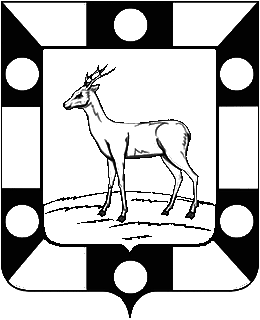 РОССИЙСКАЯ ФЕДЕРАЦИЯ
САМАРСКАЯ ОБЛАСТЬМУНИЦИПАЛЬНЫЙ РАЙОН ВолжскийСОБРАНИЕ ПРЕДСТАВИТЕЛЕЙСЕЛЬСКОГО ПОСЕЛЕНИЯ Курумочвторого созываРЕШЕНИЕ « 15 » июня  2015 г                                                                               № 184/2/88 Об утверждении Положения об особо охраняемых природных территориях местного значения сельского поселения Курумоч муниципального района Волжский Самарской области  В соответствии с Федеральными законами от 14 марта 1995 года № 33-ФЗ «Об особо охраняемых природных территориях», от 6 октября 1999 года № 184-ФЗ «Об общих принципах организации законодательных (представительных) и исполнительных органов государственной власти субъектов Российской Федерации», статьей 14 Федерального закона от 6 октября 2003 г. № 131-ФЗ «Об общих принципах организации местного самоуправления в Российской Федерации», Законом Самарской области   от 06 апреля 2009 года № 46-ГД «Об охране окружающей среды и природопользовании в Самарской области», Уставом сельского поселения Курумоч  и в целях организации, охраны и использования особо охраняемых природных территорий местного значения (далее — особо охраняемые природные территории) на территории сельского поселения Курумоч  и в целях организации, охраны и использования особо охраняемых природных территорий, Собрание представителей сельского поселения Курумоч  РЕШИЛО:1. Утвердить Положения об особо охраняемых природных территориях местного значения сельского поселения Курумоч  (прилагается). 2.Опубликовать   настоящее  Решение     в средствах массовой информации, в информационном вестнике «Вести сельского поселения Курумоч» и на официальном сайте в сети Интернет.     3.Настоящее Решение вступает в силу со дня его официального опубликования.Глава сельского поселения Курумоч                                                        О.Л.Катынский  Кондратьева8(846)9989166                                                                                                                        ПРИЛОЖЕНИЕ 1                            к Решению Собрания представителей                                                       сельского поселения Курумоч                                                                                                                                                                                                                                                                           муниципального района Волжский                                                                                                                                                                                                                                                                                                                                                                Самарской области                                                                                                                              от «15» июня  2015 года № 184/2/88Положениеоб особо охраняемых природных территориях местного значения сельского поселения Курумоч   Настоящее Положение регулирует отношения в сфере организации, охраны и использования особо охраняемых природных территорий местного значения сельского поселения Курумоч (далее – особо охраняемые природные территории поселения).1. Основные понятияВ настоящем Положении используются следующие основные понятия:1.1. Природные резерваты — природные комплексы участков суши и водного пространства, ценные в экологическом, эстетическом, рекреационном отношениях и предназначенные для сохранения, воспроизводства или восстановления одних видов природных ресурсов (объектов) в сочетании с ограниченным, регламентированным и рациональным использованием других, используемые в целях рекреации.1.2. Парки — посаженные или окультуренные на землях поселений насаждения, включающие в себя растительные сообщества и объекты, имеющие экологическую, эстетическую и культурную ценность, используемые в природоохранных, просветительских и рекреационных целях.1.3. Микрозаповедник — небольшой по размеру (от сотен квадратных метров до нескольких десятков гектаров) заповедник, создаваемый для сохранения редких видов растений и беспозвоночных животных (шмелей, земляных пчел, энтомофагов и других), как правило, не имеющих статуса природоохранного учреждения.1.4. Лесопарковые части зеленых зон — участки земель пригородной зоны поселений, занятые природными лесами, лесопарками или зелеными насаждениями, расположенные вблизи железных и шоссейных дорог, рек, водных бассейнов и являющиеся местом отдыха населения, а также потенциально способные по своим эстетическим свойствам стать активно посещаемыми населением после проведения работ по улучшению существующих или устройству новых подъездных путей и пешеходных троп.1.5. Охраняемые природные комплексы — комплексы функционально и естественно связанных между собой природных объектов, объединенных географическими и иными соответствующими признаками, ценные в экологическом, рекреационном, эстетическом и культурном отношениях, предназначенные для сохранения и восстановления природных объектов.2. Особо охраняемые природные территории поселения2.1. К особо охраняемым природным территориям поселения относятся следующие категории указанных территорий:1) лечебно-оздоровительные местности и курорты;2) парки;3) природные резерваты;4) микрозаповедники;5) лесопарковые части зеленых зон;6) охраняемые природные комплексы.2.2. При создании особо охраняемых природных территорий поселения указывается профиль особо охраняемой природной территории поселения — специализация по преобладающим объектам охраны:1) комплексный (ландшафтный) — охране подлежит полная или частичная совокупность компонентов природы (геологическое строение, рельеф, водные объекты, почвенный покров, растительный и животный мир и др.), формирующая природные комплексы (урочища, местности, ландшафтные районы);2) геологический — охране подлежат элементы и объекты геологического строения территории (геологические обнажения, отторженцы коренных пород, крупные валуны и другие объекты) и вмещающие их природные комплексы;3) гидрологический — охране подлежат элементы и объекты гидрологического строения территории (выходы подземных вод, фонтанирующие скважины, типичные и уникальные озера и участки рек) и вмещающие их природные комплексы;4) биологический (ботанический или зоологический) — охране подлежат сообщества живых организмов, места обитания и места нахождения редких и охраняемых видов животных и растений (экотопы, популяции);5) рекреационный — охране подлежат территории, имеющие особую экологическую, историческую, культурную и эстетическую ценность и способные выдерживать расчетные рекреационные нагрузки;6) природно-историко-культурный — охране подлежит территориальная совокупность взаимозависимых объектов, явлений и событий природного, природно-культурного и историко-культурного наследия.2.3. Особо охраняемые природные территории поселения являются собственностью сельского поселения Курумоч.2.4. Все особо охраняемые природные территории поселения учитываются при разработке схем территориального планирования, схем землеустройства, материалов лесоустройства, генеральных планов поселения.2.5. В целях защиты особо охраняемых природных территорий поселения от неблагоприятных антропогенных воздействий на прилегающих к ним участках земли и водного пространства могут создаваться охранные зоны или округа с регулируемым режимом хозяйственной деятельности.3. Полномочия органа местного самоуправления  сельского поселения Курумоч3.1. К ведению Собрания Представителей сельского поселения Курумоч в области особо охраняемых природных территорий поселения относится:1) утверждение средств в бюджете сельского поселения Курумоч на организацию, охрану и использование особо охраняемых природных территорий местного значения сельского поселения Курумоч;2) определение органов местного самоуправления поселения, уполномоченных на осуществление муниципального контроля в области охраны и использования особо охраняемых природных территорий местного значения, перечня должностных лиц органа муниципального контроля особо охраняемых природных территорий поселения, с указанием их полномочий.3.2. К ведению администрации поселения в области особо охраняемых природных территорий поселения относится:1) принятие решений об организации, охраны и использования особо охраняемых природных территорий местного значения сельского поселения Курумоч;2)  утверждение положений об особо охраняемых территориях поселения;3) утверждение и изменение границ и определение режима охраны особо охраняемых природных территорий поселения;4) управление и контроль в области организации и использования особо охраняемых природных территорий местного значения сельского поселения Курумоч;5) обеспечение охраны особо охраняемых природных территорий поселения;6) осуществление муниципального контроля особо охраняемых природных территорий поселения.4. Основания для организации особо охраняемых природных территорий поселения4.1. Основанием для организации особо охраняемых природных территорий поселения являются материалы обоснований, включающие в себя:1) материалы обследования территории, содержащие основание организации в данной местности особо охраняемой природной территории поселения, обоснование ее границ и площади, общую характеристику земель, состав и характеристику насаждений, водных, почвенных и геологических ресурсов, объектов и феноменов, данные о наличии редких и охраняемых видов растительного и животного мира;2) картографический материал с указанием границ землепользования особо охраняемой природной территории поселения и ее охранной зоны или округа (при наличии);3) расчет необходимого финансирования на охрану и функционирование особо охраняемой природной территории поселения;4) проект постановления администрации сельского поселения Курумоч об организации особо охраняемой природной территории поселения и утверждении Положения об особо охраняемой природной территории поселения.5. Организация особо охраняемых природных территорий поселения	 5.1. Решение об образовании особо охраняемых природных территорий поселения принимает администрация сельского поселения Курумоч.5.2. Объявление территории особо охраняемой природной территорией поселения допускается как с изъятием, так и без изъятия земельных участков у их собственников, владельцев и пользователей.5.3. Земельные участки в границах особо охраняемых природных территорий поселения, не изъятые у собственников, владельцев и пользователей, используются ими с соблюдением установленного для этих земельных участков особого правового режима.5.4. Изъятие земельных участков у их собственников, владельцев и пользователей в целях организации особо охраняемой природной территории поселения осуществляется в соответствии с федеральным законодательством.5.5. Границы особо охраняемых природных территорий поселения должны быть обозначены в натуре просеками, аншлагами установленного вида и указаны в планово-картографических материалах.6. Реорганизация особо охраняемых природных территорий поселения 6.1. Особо охраняемые природные территории поселения могут быть реорганизованы путем объединения двух или нескольких территорий, разделения их на две или несколько территорий.6.2. Основанием для реорганизации особо охраняемых природных территорий поселения служат материалы обоснований, включающие в себя:- пояснительную записку, содержащую обоснование необходимости реорганизации данной особо охраняемой природной территории поселения;- картографический материал с указанием границ территорий до и после реорганизации.6.3. Решение о реорганизации особо охраняемой природной территории поселения принимается администрацией сельского поселения Курумоч. 7. Ликвидация особо охраняемых природных территорий поселения7.1. Особо охраняемые природные территории поселения могут быть ликвидированы по следующим основаниям:а) истечение установленного срока функционирования особо охраняемой природной территории поселения, если его продление признано органом, инициирующим ее создание, нецелесообразным;б) минование надобности в особой охране данной территории (если охраняемые объекты перестали нуждаться в особой охране или объекты, для охраны которых организована особо охраняемая природная территория поселения, прекратили свое существование в результате пожаров, катастроф и т.п. и их восстановление стало невозможным).7.2. Ликвидация особо охраняемых природных территорий поселения осуществляется администрацией сельского поселения Курумоч.8. Общие требования к режиму хозяйственной и иной деятельности на особо охраняемых природных территориях поселения8.1. На особо охраняемых природных территориях поселения запрещается любая деятельность, противоречащая задачам и принципам особо охраняемых природных территорий и режиму их особой охраны, установленному в положении об особо охраняемой природной территории поселения.8.2. Ведение хозяйственной деятельности в пределах особо охраняемых природных территорий поселения, в том числе вопросы социально-экономического развития этих территорий, строительство объектов и сооружений, обеспечивающих их функционирование, осуществляются по согласованию с администрацией поселения.9. Финансирование особо охраняемых природных территорий поселения9.1. Финансирование особо охраняемых природных территорий поселения осуществляется за счет средств бюджета сельского поселения Курумоч и иных не запрещенных законом источников.10. Охрана особо охраняемых природных территорий поселения10.1. Организация охраны особо охраняемых природных территорий поселения осуществляется администрацией сельского поселения Курумоч.11. Ответственность за нарушение режима особо охраняемых природных территорий поселения11.1. Нарушение установленного режима особо охраняемых природных территорий поселения влечет за собой ответственность, установленную законодательством Российской Федерации.11.2. Вред, причиненный природным объектам и комплексам в границах особо охраняемых природных территорий поселения, подлежит возмещению в соответствии с порядком, установленным законодательством Российской Федерации.